EDGE Scholarships funded by Marilyn Fogel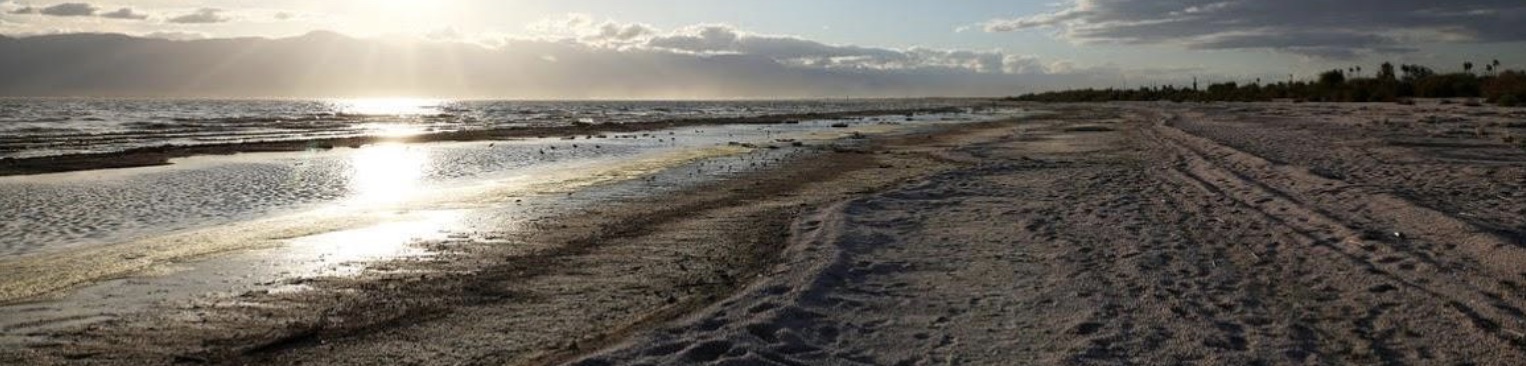 On behalf of Marilyn Fogel and UC Riverside’s EDGE Institute (Environmental Dynamics & Geo- Ecology; edge.ucr.edu), we will be awarding three $800 scholarships in 2022. The scholarships can support any aspect of the student’s research, including fieldwork, conference attendance, or laboratory/computational expenses, or outreach activities related to their research. Eligible applicants must be enrolled as full-time graduate students at UC Riverside.Scholarship winners will be announced at the EDGE Spring Symposium, May 20th 2022. Applications will be evaluated by a UC Riverside faculty panel.Application Materials:Unofficial transcript.1-2 Page Research Proposal.CV.Letter of support.Applications are due by 5 PM on Friday April 29th.  Please send application materials by clicking the following link: https://docs.google.com/forms/d/e/1FAIpQLSfSx3B1Wc98bSgRP72rAi5tVBugqbrOgXlwSyT6c34qBnL2yg/viewform?usp=sf_linkThe letter of support should be emailed directly to theresa.kane@ucr.edu with the subject line “EDGE Scholarship Letter of Recommendation.” If you are experiencing issues or problems, please email Theresa Kane at: theresa.kane@ucr.edu (Subject line: EDGE Scholarship Application).